WNIOSEK O WYDANIE ZGODY NA WPROWADZANIE ŚCIEKÓW 
DO MIEJSKIEJ KANALIZACJI SANITARNEJ		      W związku z ubieganiem się o wydanie pozwolenia wodnoprawnego na wprowadzanie do urządzeń kanalizacyjnych ścieków przemysłowych zawierających substancje szczególnie szkodliwe dla środowiska wodnego, określone w Rozporządzeniu Ministra Środowiska z dnia 15 grudnia 2008 r. zmieniające rozporządzenie w sprawie substancji szczególnie szkodliwych dla środowiska wodnego, których wprowadzenie w ściekach przemysłowych do urządzeń kanalizacyjnych wymaga uzyskania pozwolenia wodnoprawnego  (Dz. U. z 2008 nr 229, poz. 1538), w postaci:……………………………………………………………………………………………………………………………………………..………………,	                                (podać rodzaje substancji szczególnie szkodliwych dla środowiska wodnego wprowadzanych ze ściekami przemysłowymi) wnoszę o wyrażenie zgody na wprowadzanie ścieków przemysłowych, pochodzących z:………………………………………………………………………………………………………………………………………………………………,
                                     (nazwa Firmy / Imię i nazwisko)	 ul. ………………………………………………………..………………………………………………………………..…………………………….,	                                (Adres)do miejskiej kanalizacji sanitarnej, w ilości    Q  max s  = ……………………..m3/sekundę,	           Q śr d    =……………………… m3/dobę,	           Q max rok =……………………… m3/rok.Zakres działalności firmy, mający wpływ na rodzaj ścieków:………………..………………………………………...…….……….………………………………………………………………………………………………………………………………………..………..….………..Ścieki przed odprowadzeniem do kanalizacji miejskiej  oczyszczone są w: …………………………………….……………….…………………………………………………………………………………………………………………………………………………..……..……	                             (podać rodzaj urządzeń oczyszczających ścieki)………………………………………………………………………………………………………………………………………...………..………..…Miejsce wprowadzania ścieków do kanalizacji miejskiej – …………………………………………………………………………………..Punkt poboru prób ścieków do kontroli - ……………………………………………………………………………………………………                      			    (podać rzędne studzienki  kontrolnej) Adres do korespondencji: ……………………………………………………………………………………………………………….………………….………………………………………………………………………………….…………. Nr telefonu: ………………………………………………………..Dodatkowe informacje: …………………………………………..…………………………………………………………………………………….…………………………………………….								……………………………………………………         (Data)						            	                  	             (czytelny podpis wnioskodawcy lub osoby upoważnionej)				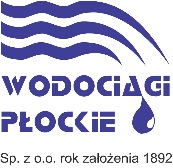 „Wodociągi Płockie” Sp. z o.o.
ul. Harcerza Antolka Gradowskiego 1109-402 Płocktelefon: 24 364-42-00tel./fax. 24 364-42-02www.wodociagi.plplock@wodociagi.plPRZYJĘTO DNIA:SPRAWDZONO PRAWIDŁOWOŚĆ WYPEŁNIENIA ORAZ ZWERYFIKOWANO PRZEDŁOŻONE DOKUMENTY:(CZYTELNY PODPIS OSOBY PRZYJMUJĄCEJ WNIOSEK)